【奢華遊香港】周末香港奢華半島三天兩夜自由行半島集團150週年慶！特選出發日10/9、10/15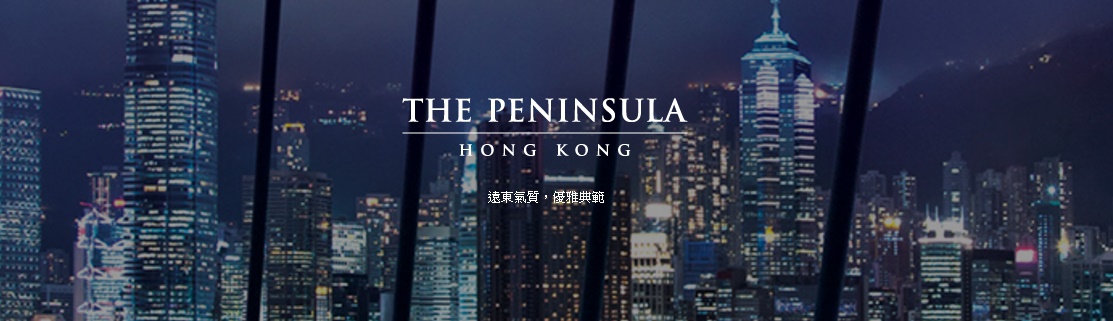 行程特色不受旅遊行程的約束，想去哪裡由自己決定！環宇廣播電台誠摯推薦香港奢華半島酒店三天兩夜自由行，讓您體驗全球最著名及最豪華酒店之一的「半島酒店」。半島酒店面對維多利亞港，鄰近香港文化中心、太空館、海港城、天星碼頭，是尖沙咀最精華的地段，逛街購物及交通最為方便。此專案特別安排勞斯萊斯轎車機場VIP接機服務，並享受半島酒店獨特的英國傳統貴族「正統英式下午茶」，讓您用最超值的價格體驗極致的奢華享受！優惠加碼好康 單程勞斯萊斯轎車機場VIP接機服務 加碼送半島酒店下午茶(每房1套) 贈送兩天雙人豪華半島自助式早餐 (每房2客) 12歲以下兒童加床並含兒童早餐 每房1張香港無線網卡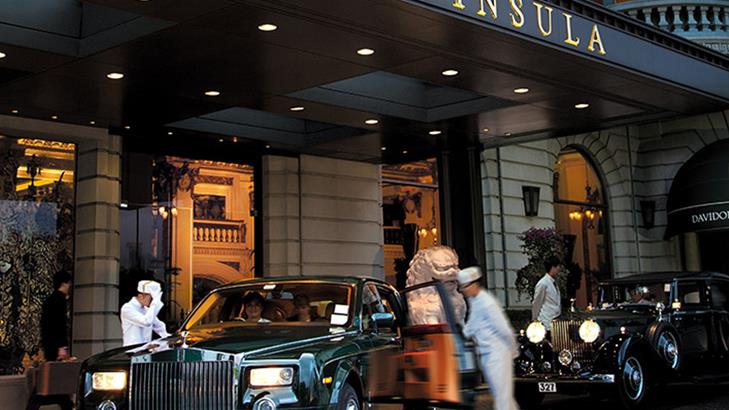 環宇廣播電台旅遊報名表周末香港奢華半島三天兩夜自由行專案請勾選出發日期： □ 105/10/09（日）出發      □ 105/10/15（六）出發• 售價每人 $22999 （2人一室）含稅• 若兩大帶的不佔床同房12歲以下兒童一名 $9999（含兒童加床及兒童早餐）• 0-2歲嬰兒 $2,000元• 費用包括：來回機票、半島酒店住宿及半島酒店每天早餐、半島酒店下午茶雙人一套、兩地機場稅、單趟勞斯萊斯香港機場VIP接機(一車四座)、三天旅行責任險每人200萬。• 費用不含：護照費$1,500元（可免費代辦香港電子簽證）。（若需台胞證才能入港—請另辦台胞卡$1500元）• 若因個人因素需住單人房，得另加單人房差價。（若可併房則不在此限）☞ 請問您從何處得知此次活動的訊息：□電台廣告/節目□電台EDM □親友□其他________。【行程注意事項】•行程、班機時間、降落城市、住宿飯店之確認以行前說明手冊為主。•若因飛機、氣候、季節或其他非人為不可抗力之因素，本公司可保留旅程之更動權。•完成報名手續又取消者，退費金額依觀光局頒布之旅遊合約第23條為計算依據。•辦理護照者請準備：身分證正本、三個月內的兩吋相片兩張（需臉部佔據整張照片面積的70%~80%，白色背景的正面半身薄光面紙照片）、過期的舊護照正本、退伍令正本。二十歲以下者需附監護人身分證影本、役齡男子需辦理役男出境核准。(首次辦護照先至戶政機關作人別確認)洽詢專線：環宇廣播電台（03）543-9977#210　　報名傳真：（03）543-7299服務信務：story@uni967.com本行程委託泰元旅行社代辦日期航空公司航班號碼起飛地起飛時間降機地抵達時間10/9或10/15中華航空CI 903桃園08:15香港11:0510/9或10/15中華航空CI 920香港20:10桃園22:05聯絡人：                   地址：聯絡人：                   地址：聯絡人：                   地址：聯絡人：                   地址：聯絡人：                   地址：聯絡人：                   地址：聯絡人：                   地址：聯絡人：                   地址：聯絡人：                   地址：電話：（公）           （家）            （傳真）           （手機）            電話：（公）           （家）            （傳真）           （手機）            電話：（公）           （家）            （傳真）           （手機）            電話：（公）           （家）            （傳真）           （手機）            電話：（公）           （家）            （傳真）           （手機）            電話：（公）           （家）            （傳真）           （手機）            電話：（公）           （家）            （傳真）           （手機）            電話：（公）           （家）            （傳真）           （手機）            電話：（公）           （家）            （傳真）           （手機）            台灣緊急聯絡人/電話：台灣緊急聯絡人/電話：台灣緊急聯絡人/電話：台灣緊急聯絡人/電話：台灣緊急聯絡人/電話：台灣緊急聯絡人/電話：台灣緊急聯絡人/電話：台灣緊急聯絡人/電話：台灣緊急聯絡人/電話：e-mail（資料請詳實填寫，以便聯絡）：e-mail（資料請詳實填寫，以便聯絡）：e-mail（資料請詳實填寫，以便聯絡）：e-mail（資料請詳實填寫，以便聯絡）：e-mail（資料請詳實填寫，以便聯絡）：e-mail（資料請詳實填寫，以便聯絡）：e-mail（資料請詳實填寫，以便聯絡）：e-mail（資料請詳實填寫，以便聯絡）：e-mail（資料請詳實填寫，以便聯絡）：旅遊目的：□觀光 □蜜月 □散心 □渡假 □其他________________________________旅遊目的：□觀光 □蜜月 □散心 □渡假 □其他________________________________旅遊目的：□觀光 □蜜月 □散心 □渡假 □其他________________________________旅遊目的：□觀光 □蜜月 □散心 □渡假 □其他________________________________旅遊目的：□觀光 □蜜月 □散心 □渡假 □其他________________________________旅遊目的：□觀光 □蜜月 □散心 □渡假 □其他________________________________旅遊目的：□觀光 □蜜月 □散心 □渡假 □其他________________________________旅遊目的：□觀光 □蜜月 □散心 □渡假 □其他________________________________旅遊目的：□觀光 □蜜月 □散心 □渡假 □其他________________________________參加人員姓名出生年月日身分證號碼(必填)性別護照飲食價格備註１□男□女□有□無□葷□素$２□男□女□有□無□葷□素$３□男□女□有□無□葷□素$４□男□女□有□無□葷□素$